                                                                                                   Recoleta,  _________________de 202__Yo, _______________________________, RUN: __________________, apoderada(o) Titular del estudiante __________________________________. Curso (2022): __________________, tomo conocimiento, acepto y me comprometo a cumplir junto a mi pupilo, las actuales normas establecidas, del Proyecto Educativo Institucional, el Manual de Convivencia Escolar y el Reglamento de Evaluación y Promoción. Para mayor profundización de estos documentos y revisión de actualizaciones se me solicita visitar la página web institucional: www.laprovidenciarecoleta.cl. Además, soy informado que la escuela está en proceso de revisión y actualización de los documentos antes mencionados, y que en la primera reunión de padres y apoderados del 2022, seré notificado de sus actualizaciones para el año escolar venidero y recibiré, en la nueva Agenda Escolar, el material impreso de los documentos actualizados._____________________________Firma Apoderada(o) Titular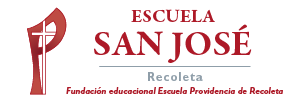 COMPROBANTE RECEPCIÓN Y ACEPTACIONDOCUMENTOS OFICIALES DE LA ESCUELA                                                                 “La Providencia de Dios vela tiernamente sobre nosotros” 